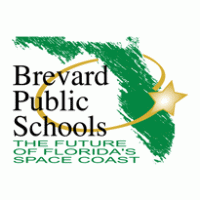 Lekòl Piblik I 2023-2024 Brevard Konte I Lekòl yo (an Anglè)Lekòl Piblik I 2023-2024 Brevard Konte I Lekòl yo (an Anglè)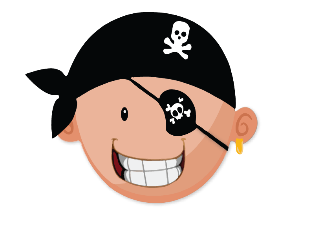 4yèm ane4yèm ane Palm Bay Elementary Kontra Lekòl-Fanmi pou Aprantisaj Palm Bay Elementary Kontra Lekòl-Fanmi pou Aprantisaj4yèm ane4yèm anePwogram Angajman I Fanmi ak Lekòl ki baze nan Lekòl la nan Konte Brevard ap fè efò pou konstwi relASYON yo pou yo ka kreye angajman fanmi reyèl pou chak timoun, chak fanmi, chak  pwofesè, chak jou.Pwogram Angajman I Fanmi ak Lekòl ki baze nan Lekòl la nan Konte Brevard ap fè efò pou konstwi relASYON yo pou yo ka kreye angajman fanmi reyèl pou chak timoun, chak fanmi, chak  pwofesè, chak jou.4yèm ane4yèm aneDokiman sa a te devlope ansanm pa fanmi yo, elèv yo ak anplwaye nan Lekòl Elemantè Palm Bay.  Akò sa a eksplike kijan fanmi yo ak pwofesè yo ap travay ansanm pou asire ke tout elèv yo rive nan estanda nivo klas yo.  Yo fè reyinyon chak ane pou revize Kontra sa a epi fè chanjman ki baze sou bezwen elèv yo.Dokiman sa a te devlope ansanm pa fanmi yo, elèv yo ak anplwaye nan Lekòl Elemantè Palm Bay.  Akò sa a eksplike kijan fanmi yo ak pwofesè yo ap travay ansanm pou asire ke tout elèv yo rive nan estanda nivo klas yo.  Yo fè reyinyon chak ane pou revize Kontra sa a epi fè chanjman ki baze sou bezwen elèv yo.Dokiman sa a te devlope ansanm pa fanmi yo, elèv yo ak anplwaye nan Lekòl Elemantè Palm Bay.  Akò sa a eksplike kijan fanmi yo ak pwofesè yo ap travay ansanm pou asire ke tout elèv yo rive nan estanda nivo klas yo.  Yo fè reyinyon chak ane pou revize Kontra sa a epi fè chanjman ki baze sou bezwen elèv yo.Dokiman sa a te devlope ansanm pa fanmi yo, elèv yo ak anplwaye nan Lekòl Elemantè Palm Bay.  Akò sa a eksplike kijan fanmi yo ak pwofesè yo ap travay ansanm pou asire ke tout elèv yo rive nan estanda nivo klas yo.  Yo fè reyinyon chak ane pou revize Kontra sa a epi fè chanjman ki baze sou bezwen elèv yo.Dokiman sa a te devlope ansanm pa fanmi yo, elèv yo ak anplwaye nan Lekòl Elemantè Palm Bay.  Akò sa a eksplike kijan fanmi yo ak pwofesè yo ap travay ansanm pou asire ke tout elèv yo rive nan estanda nivo klas yo.  Yo fè reyinyon chak ane pou revize Kontra sa a epi fè chanjman ki baze sou bezwen elèv yo. Objektif akademik lekòl  la (yo) ak/oubyen konsantre zòn nan (yo)Objektif nou se kontinye wè kwasans nan elèv nou yo. Pou akonpli objektif sa a pwofesè nou yo ak anplwaye nou yo pral konsantre sou delivre leson estanda ki aliyen. Objektif nou se kontinye wè kwasans nan elèv nou yo. Pou akonpli objektif sa a pwofesè nou yo ak anplwaye nou yo pral konsantre sou delivre leson estanda ki aliyen. Objektif nou se kontinye wè kwasans nan elèv nou yo. Pou akonpli objektif sa a pwofesè nou yo ak anplwaye nou yo pral konsantre sou delivre leson estanda ki aliyen. Objektif nou se kontinye wè kwasans nan elèv nou yo. Pou akonpli objektif sa a pwofesè nou yo ak anplwaye nou yo pral konsantre sou delivre leson estanda ki aliyen. Travay ansanm pou siksè: Nan sal klas la     Pwofesè klas katriyèm ane yo ap bay fanmi yo resous pou itilize lakay yo pou sipòte pwogrè akademik pitit yo a,ki gen ladan i-Pare ak Lexia, devwa ak egzanp, ak videyo ansèyman.     Pwofesè klas katriyèm ane yo ap bay fanmi yo resous pou itilize lakay yo pou sipòte pwogrè akademik pitit yo a,ki gen ladan i-Pare ak Lexia, devwa ak egzanp, ak videyo ansèyman.     Pwofesè klas katriyèm ane yo ap bay fanmi yo resous pou itilize lakay yo pou sipòte pwogrè akademik pitit yo a,ki gen ladan i-Pare ak Lexia, devwa ak egzanp, ak videyo ansèyman.     Pwofesè klas katriyèm ane yo ap bay fanmi yo resous pou itilize lakay yo pou sipòte pwogrè akademik pitit yo a,ki gen ladan i-Pare ak Lexia, devwa ak egzanp, ak videyo ansèyman.Travay ansanm pou siksè: Lakay     Fanmi yo ap sipòte aprantisaj lakay yo chak swa lè yo asire pitit yo fini tout devwa, li pou 20 minit,ak pratike enfòmasyon matematik (tou de miltiplikasyon ak divizyon) pou 10 minit reyalize fasilite.     Fanmi yo ap sipòte aprantisaj lakay yo chak swa lè yo asire pitit yo fini tout devwa, li pou 20 minit,ak pratike enfòmasyon matematik (tou de miltiplikasyon ak divizyon) pou 10 minit reyalize fasilite.     Fanmi yo ap sipòte aprantisaj lakay yo chak swa lè yo asire pitit yo fini tout devwa, li pou 20 minit,ak pratike enfòmasyon matematik (tou de miltiplikasyon ak divizyon) pou 10 minit reyalize fasilite.     Fanmi yo ap sipòte aprantisaj lakay yo chak swa lè yo asire pitit yo fini tout devwa, li pou 20 minit,ak pratike enfòmasyon matematik (tou de miltiplikasyon ak divizyon) pou 10 minit reyalize fasilite.Travay ansanm pou siksè: Responsablite elèv Se responsablite etidyan an pou ekri planifikatè yo chak jou epi pou konplete tout travay ak devwa. Se responsablite etidyan an pou ekri planifikatè yo chak jou epi pou konplete tout travay ak devwa. Se responsablite etidyan an pou ekri planifikatè yo chak jou epi pou konplete tout travay ak devwa. Se responsablite etidyan an pou ekri planifikatè yo chak jou epi pou konplete tout travay ak devwa. Kominikasyon:Rete enfòme      Gen plizyè fason pwofesè yo pral kominike avèk fanmi yo nan katriyèm ane ki gen ladan apèl telefòn, imèl, mesaj tèks, ak / oswa KONSANTRE. Fanmi yo ap kontakte pwofesè yo dirèkteman nan menm fason sa yo. Fanmi yo ap jwenn aksè nan KONSANTRasyon pou klas yo.  Bilten lekòl yo ak avyatè yo pral ale lakay yo jedi, se konsa fanmi yo pral tcheke sakado jou sa a.     Gen plizyè fason pwofesè yo pral kominike avèk fanmi yo nan katriyèm ane ki gen ladan apèl telefòn, imèl, mesaj tèks, ak / oswa KONSANTRE. Fanmi yo ap kontakte pwofesè yo dirèkteman nan menm fason sa yo. Fanmi yo ap jwenn aksè nan KONSANTRasyon pou klas yo.  Bilten lekòl yo ak avyatè yo pral ale lakay yo jedi, se konsa fanmi yo pral tcheke sakado jou sa a.     Gen plizyè fason pwofesè yo pral kominike avèk fanmi yo nan katriyèm ane ki gen ladan apèl telefòn, imèl, mesaj tèks, ak / oswa KONSANTRE. Fanmi yo ap kontakte pwofesè yo dirèkteman nan menm fason sa yo. Fanmi yo ap jwenn aksè nan KONSANTRasyon pou klas yo.  Bilten lekòl yo ak avyatè yo pral ale lakay yo jedi, se konsa fanmi yo pral tcheke sakado jou sa a.     Gen plizyè fason pwofesè yo pral kominike avèk fanmi yo nan katriyèm ane ki gen ladan apèl telefòn, imèl, mesaj tèks, ak / oswa KONSANTRE. Fanmi yo ap kontakte pwofesè yo dirèkteman nan menm fason sa yo. Fanmi yo ap jwenn aksè nan KONSANTRasyon pou klas yo.  Bilten lekòl yo ak avyatè yo pral ale lakay yo jedi, se konsa fanmi yo pral tcheke sakado jou sa a.Patenarya bildingYo envite fanmi yo epi yo ankouraje yo ale nan Kay Louvri, Konferans Paran Pwofesè, ak lòt I swa. Fanmi yo akeyi volontè epi patisipe nan reyinyon Konsèy Lekòl la.Pwofesè yo vle kominikasyon louvri ak fanmi yo, konsa fanmi yo toujou akeyi pou kontakte pwofesè a.Yo envite fanmi yo epi yo ankouraje yo ale nan Kay Louvri, Konferans Paran Pwofesè, ak lòt I swa. Fanmi yo akeyi volontè epi patisipe nan reyinyon Konsèy Lekòl la.Pwofesè yo vle kominikasyon louvri ak fanmi yo, konsa fanmi yo toujou akeyi pou kontakte pwofesè a.Yo envite fanmi yo epi yo ankouraje yo ale nan Kay Louvri, Konferans Paran Pwofesè, ak lòt I swa. Fanmi yo akeyi volontè epi patisipe nan reyinyon Konsèy Lekòl la.Pwofesè yo vle kominikasyon louvri ak fanmi yo, konsa fanmi yo toujou akeyi pou kontakte pwofesè a.Yo envite fanmi yo epi yo ankouraje yo ale nan Kay Louvri, Konferans Paran Pwofesè, ak lòt I swa. Fanmi yo akeyi volontè epi patisipe nan reyinyon Konsèy Lekòl la.Pwofesè yo vle kominikasyon louvri ak fanmi yo, konsa fanmi yo toujou akeyi pou kontakte pwofesè a.Vizite enfòmasyon enpòtan https://www.brevardschools.org/  fornePÒTAY PARAN:  HTTPS://TINYURL.COM/BREVARDFEESTANDA ANVAN ESTANDA:  https://www.cpalms.org/Homepage/BEST_Standards.aspxSou entènèt gratis / diminye aplikasyon pou manje midi:  https://frapps.horizonsolana.com/welcomeParan gen aksè a KONSANTRE: https://brevardk12.focusschoolsoftware.com/focus/?skipSAML=trueLansepad: https://launchpad.classlink.com/brevardElèv yo ka jwenn aksè nan anpil aplikasyon pou klas ak aprantisaj nan kay tankou                 i-Pare, Stemscopes ak Etid chak semèn, ansanm ak elèv la aksè a KONSANTRE.DISKOU: Dokiman sa a te tradui pa Microsoft Tradiktè.  Nenpòt erè yo entansyonèl.Vizite enfòmasyon enpòtan https://www.brevardschools.org/  fornePÒTAY PARAN:  HTTPS://TINYURL.COM/BREVARDFEESTANDA ANVAN ESTANDA:  https://www.cpalms.org/Homepage/BEST_Standards.aspxSou entènèt gratis / diminye aplikasyon pou manje midi:  https://frapps.horizonsolana.com/welcomeParan gen aksè a KONSANTRE: https://brevardk12.focusschoolsoftware.com/focus/?skipSAML=trueLansepad: https://launchpad.classlink.com/brevardElèv yo ka jwenn aksè nan anpil aplikasyon pou klas ak aprantisaj nan kay tankou                 i-Pare, Stemscopes ak Etid chak semèn, ansanm ak elèv la aksè a KONSANTRE.DISKOU: Dokiman sa a te tradui pa Microsoft Tradiktè.  Nenpòt erè yo entansyonèl.https://www.brevardschools.org/PalmBayESTanpri ale sou sit entènèt lekòl nou an pou plis enfòmasyon, ki gen ladan kourikoulòm ak enstriksyon; dat egzamen yo; enfòmasyon kontak anplwaye yo; 1 resous; ak lòt dat enpòtan yo.Si ou pa gen aksè a sit entènèt nou an tanpri ale sou biwo devan pou enfòmasyon enprime oswa rele biwo devan an nan 321-723-1055.         https://www.brevardschools.org/PalmBayESTanpri ale sou sit entènèt lekòl nou an pou plis enfòmasyon, ki gen ladan kourikoulòm ak enstriksyon; dat egzamen yo; enfòmasyon kontak anplwaye yo; 1 resous; ak lòt dat enpòtan yo.Si ou pa gen aksè a sit entènèt nou an tanpri ale sou biwo devan pou enfòmasyon enprime oswa rele biwo devan an nan 321-723-1055.         Pa bliye tcheke  sit entènèt Konekte Kominotè a pou enfòmasyon sou tout resous ki disponib pou fanmi ou.https://bpscommunityconnect.findhelp.com/